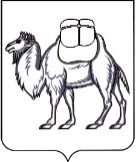 ТЕРРИТОРИАЛЬНАЯ ИЗБИРАТЕЛЬНАЯ КОМИССИЯГОРОДА ОЗЕРСКА  РЕШЕНИЕ 31 мая 2023 года                                                                                   № 43/197-5г. ОзерскО формировании участковой избирательной комиссии избирательного участка № 1259Рассмотрев предложения по кандидатурам для назначения в состав участковой избирательной комиссии, в соответствии со статьями 20, 22, 27 Федерального закона от 12 июня 2002 года № 67-ФЗ «Об основных гарантиях избирательных прав и права на участие в референдуме граждан Российской Федерации», Методическими рекомендациями о порядке формирования территориальных, окружных и участковых избирательных комиссий, утвержденными постановлением Центральной избирательной комиссии Российской Федерации от 15 марта 2023 года № 111/863-8, статьями 3,10,11 Закона Челябинской области 26 октября 2006 года N 70-ЗО «Об избирательных комиссиях в Челябинской области» территориальная избирательная комиссия города Озерска РЕШАЕТ:1. Сформировать участковую избирательную комиссию избирательного участка № 1259 со сроком полномочий пять лет (2023-2028 гг.), назначив в ее состав членами участковой избирательной комиссии с правом решающего голоса лиц согласно прилагаемому списку.2. Направить настоящее решение в избирательную комиссию Челябинской области для размещения в информационно-телекоммуникационной сети «Интернет».3. Направить настоящее решение в участковую избирательную комиссию избирательного участка № 1259.4. Опубликовать настоящее решение на официальном сайте органов местного  самоуправления Озерского городского округа (www.ozerskadm.ru).5. Контроль за исполнением настоящего решения возложить на председателя территориальной избирательной комиссии города Озерска Рожкова А.С.Председатель комиссии                                                                        А.С. Рожков Секретарь комиссии                                                                            Л.М. СайдуллинаСписок членов участковой избирательной комиссии избирательного участка № 1259 Количественный состав комиссии – 11 членов Приложение к решению территориальной избирательной комиссии города Озерска от 31.05.2023 № 43/197-5№ п/пФамилия, имя, отчество члена участковой избирательной комиссии с правом решающего голосаСубъект предложения кандидатуры в состав  избирательной комиссии123Беликова Оксана Викторовнасобрание избирателей по месту работы - Администрация Озерского городского округа Управление экономикиДегтева Анна Александровнасобрание избирателей по месту работы - Администрация Озерского городского округа Управление экономикиЕвсеева Ольга Михайловнасобрание избирателей по месту работы - Администрация Озерского городского округа Управление экономикиЕмельянова Наталья Геннадиевнасобрание избирателей по месту работы - ФГУП «ПО «Маяк» Управление предприятиемЗотова Наталья АнатольевнаЧЕЛЯБИНСКОЕ ОБЛАСТНОЕ ОТДЕЛЕНИЕ политической партии «КОММУНИСТИЧЕСКАЯ ПАРТИЯ РОССИЙСКОЙ ФЕДЕРАЦИИ»Зубрина Елена Сергеевнасобрание избирателей по месту работы - ФГУП «ПО «Маяк» Служба промышленной безопасностиКравцова Светлана Семеновнасобрание избирателей по месту жительства - Челябинская область, город Озерск, бульвар Гайдара, дом 6Мартынюк Елена ОлеговнаОзёрское местное отделение Челябинского регионального отделения Всероссийской политической партии «ЕДИНАЯ РОССИЯ»Овечкина Светлана Васильевнасобрание избирателей по месту работы - МБДОУ ЦРР ДС №58Пушкарь Галия РавильевнаЧелябинское региональное отделение Политической партии  ЛДПР - Либерально-демократической партии РоссииСтепанова Надежда ДмитриевнаМестное отделение Социалистической политической партии «СПРАВЕДЛИВАЯ РОССИЯ - ПАТРИОТЫ - ЗА ПРАВДУ» в г.Озерск  Челябинской области